Instruction to your bank or building society to pay by Direct Debit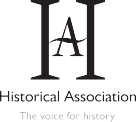 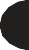 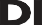 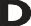 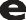 Please fill in the whole form and send to: Historical Association, 59a Kennington Park Road,London SE11 4JHor email: membership@history.org.ukName and full postal address of your Bank or Building Society:       Name(s) of account holder(s)Account Number:Service user numberYour membership ID numberInstruction to the Bank/Building SocietyPlease pay the Historical Association Direct Debits from the account detailed on this instruction subject to the safeguards assured by the Direct Debit Guarantee. Iunderstand that this instruction may remain with The Historical Association and if so, details will be passed to my Bank/Building 
Society.Sort Code:  	Banks and building societies may not accept Direct Debit Instructions for some types of account. This Guarantee should be detached and retained
by the payer.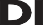 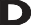 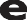 The Direct Debit GuaranteeThis Guarantee is offered by all banks and building societies that accept instructions to pay Direct DebitsIf there are any changes to the amount, date or frequency of your Direct Debit The Historical Association will notify you 10 working days in advance of your account being debited or as otherwise agreed. If you request The Historical Association to collect a payment, confirmation of the amount and date will be given to you at the time of the requestIf an error is made in the payment of your Direct Debit, by The Historical Association or your bank or building society, you are entitled to a full and immediate refund of the amount paid from your bank or building society– If you receive a refund you are not entitled to, you must pay it back when The Historical Association asks you toYou can cancel a Direct Debit at any time by simply contacting your bank or building society. Written confirmation may be required. Please also notify us.991642